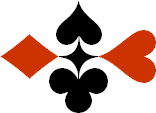 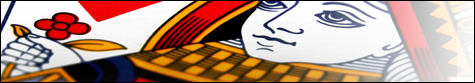 Serie 09 boekje 17 - West opent op 1 niveau Bied beide handen  
© Bridge OfficeAuteur: Thijs Op het Roodt

U bent altijd West en uw partner is Oost.Indien niet anders vermeld passen Noord en Zuid.Is het spelnummer rood dan bent u kwetsbaar.Wanneer oost of west past, is de bieding afgelopen.Na het eerste boekje vonden de cursisten dit zo leuk, dat ik maar de stoute schoenen heb aangetrokken en meerdere van deze boekjes ben gaan schrijven.

Het enthousiasme van de cursisten heeft mij doen besluiten om deze boekjes gratis aan iedereen die ze wil hebben, beschikbaar te stellen.

Ik heb bewust in eerste instantie geen antwoorden bij de boekjes gemaakt. Maar op veler verzoek toch met antwoorden.Ik zou het waarderen, wanneer u mijn copyright zou laten staan.

Mocht u aan of opmerkingen hebben, laat het mij dan weten.Ik wens u veel plezier met deze boekjes.
1♠H1098Noord

West     OostZuid♠V73V73♥H9Noord

West     OostZuid♥V43V43♦B74Noord

West     OostZuid♦V86V86♣AH75Noord

West     OostZuid♣10632106321414666
Bieding West

Bieding West
Bieding Oost
Bieding Oost
Bieding Oost
11223344556677889910102♠AV54Noord

West     OostZuid♠9898♥VB10Noord

West     OostZuid♥8787♦V75Noord

West     OostZuid♦AH942AH942♣B104Noord

West     OostZuid♣AV62AV621212131313
Bieding West

Bieding West
Bieding Oost
Bieding Oost
Bieding Oost
11223344556677889910103♠AV2Noord

West     OostZuid♠B1098B1098♥HV542Noord

West     OostZuid♥7676♦7Noord

West     OostZuid♦HVB98HVB98♣ A1032Noord

West     OostZuid♣64641515777
Bieding West

Bieding West
Bieding Oost
Bieding Oost
Bieding Oost
11223344556677889910104♠ANoord

West     OostZuid♠742742♥V75Noord

West     OostZuid♥6262♦76532Noord

West     OostZuid♦AVB84AVB84♣AV62Noord

West     OostZuid♣H108H1081212101010
Bieding West

Bieding West
Bieding Oost
Bieding Oost
Bieding Oost
11223344556677889910105♠V1094Noord

West     OostZuid♠A2A2♥HV2Noord

West     OostZuid♥B9754B9754♦HBNoord

West     OostZuid♦V942V942♣HV65Noord

West     OostZuid♣A9A91616111111
Bieding West

Bieding West
Bieding Oost
Bieding Oost
Bieding Oost
11223344556677889910106♠HV42Noord

West     OostZuid♠1086510865♥AHV4Noord

West     OostZuid♥102102♦986Noord

West     OostZuid♦A10754A10754♣94Noord

West     OostZuid♣V10V101414666
Bieding West

Bieding West
Bieding Oost
Bieding Oost
Bieding Oost
11223344556677889910107♠HV63Noord

West     OostZuid♠109542109542♥10Noord

West     OostZuid♥AV93AV93♦A10842Noord

West     OostZuid♦V3V3♣H65Noord

West     OostZuid♣B2B21212999
Bieding West

Bieding West
Bieding Oost
Bieding Oost
Bieding Oost
11223344556677889910108♠832Noord

West     OostZuid♠H654H654♥A87Noord

West     OostZuid♥B10965B10965♦VBNoord

West     OostZuid♦44♣AB632Noord

West     OostZuid♣H109H1091212777
Bieding West

Bieding West
Bieding Oost
Bieding Oost
Bieding Oost
11223344556677889910109♠AVB5Noord

West     OostZuid♠106106♥1062Noord

West     OostZuid♥A853A853♦A3Noord

West     OostZuid♦H874H874♣AH87Noord

West     OostZuid♣B42B421818888
Bieding West

Bieding West
Bieding Oost
Bieding Oost
Bieding Oost
112233445566778899101010♠V82Noord

West     OostZuid♠A63A63♥96Noord

West     OostZuid♥AH1087AH1087♦A73Noord

West     OostZuid♦V1082V1082♣AVB75Noord

West     OostZuid♣441313131313
Bieding West

Bieding West
Bieding Oost
Bieding Oost
Bieding Oost
1122334455667788991010